Město Kostelec nad Orlicíprodá bytovou jednotkuč.2/1045 v ulici Rudé armády na pozemku parc. č. 727 včetně spoluvlastnického podílu na společných částech budovy a spoluvlastnického podílu na pozemku parc. č. 727 o velikosti ideální 6560/72571, to vše v obci a kat. ú. Kostelec nad Orlicí.Nemovitost bude prodána formou elektronické aukce, nejvyšší nabídce.Výše jistoty: 80 000,- KčNejnižší podání činí 861 630,- KčDalší informace k aukci je možné získat z podkladů zveřejněných na internetových stránkách města,nebo při obhlídce prodávané nemovitosti dne 23.9.2013 v 15.00 hodin,  na místě samém v ulici Rudé armády č.p. 1045 v Kostelci nad Orlicítel. 494 337 276 , 494 337 215web: www.kostelecno.cz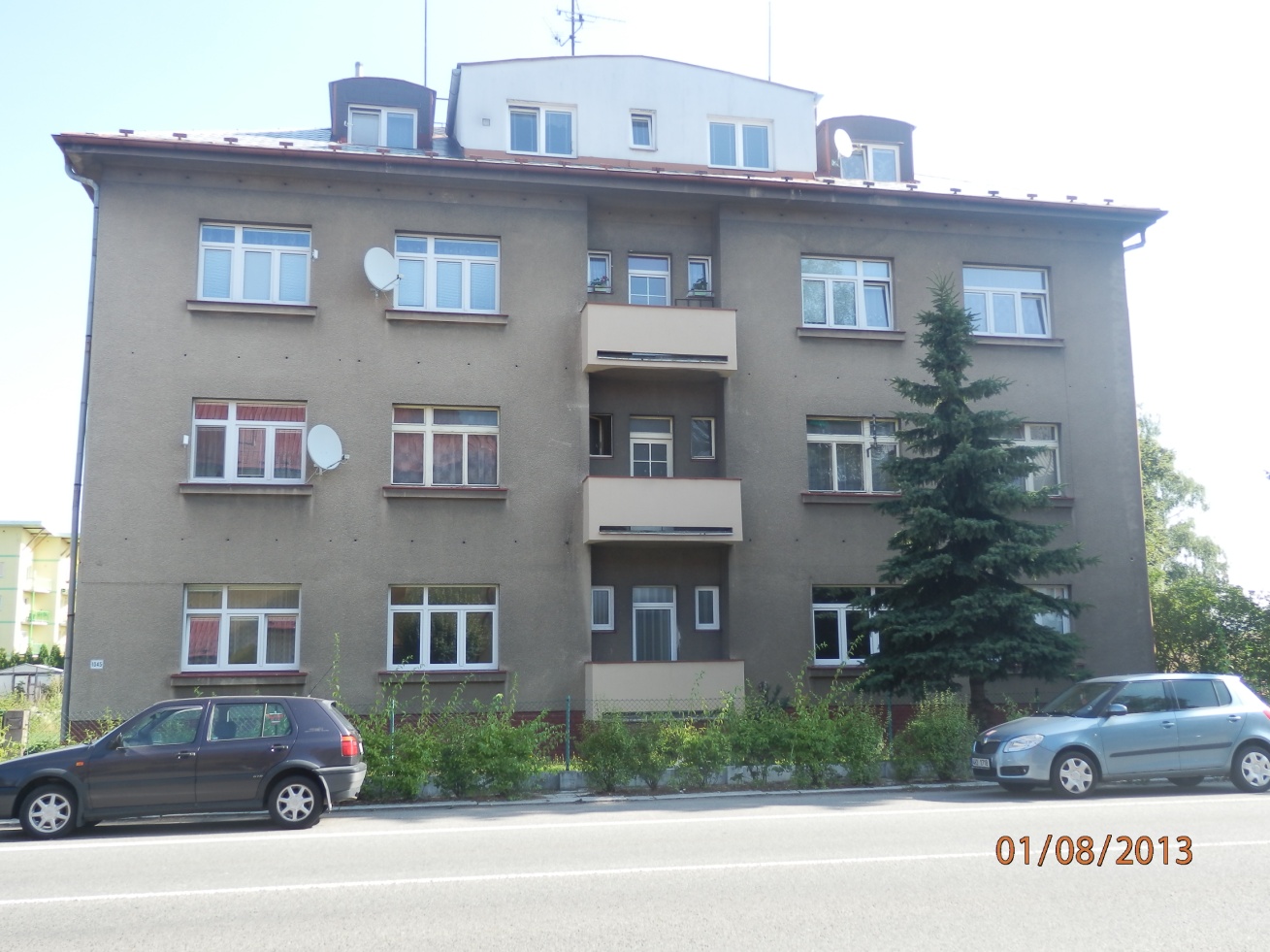 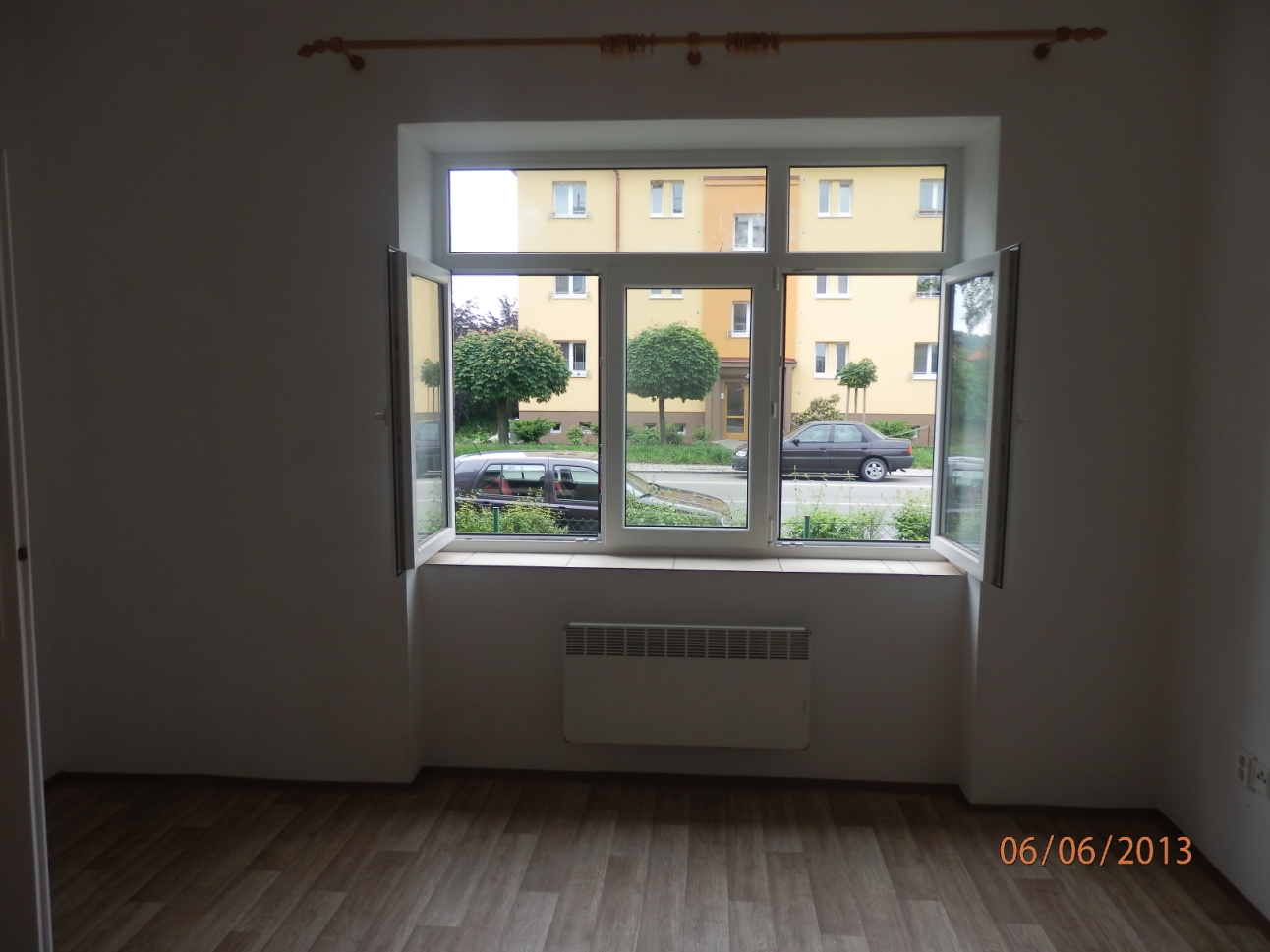 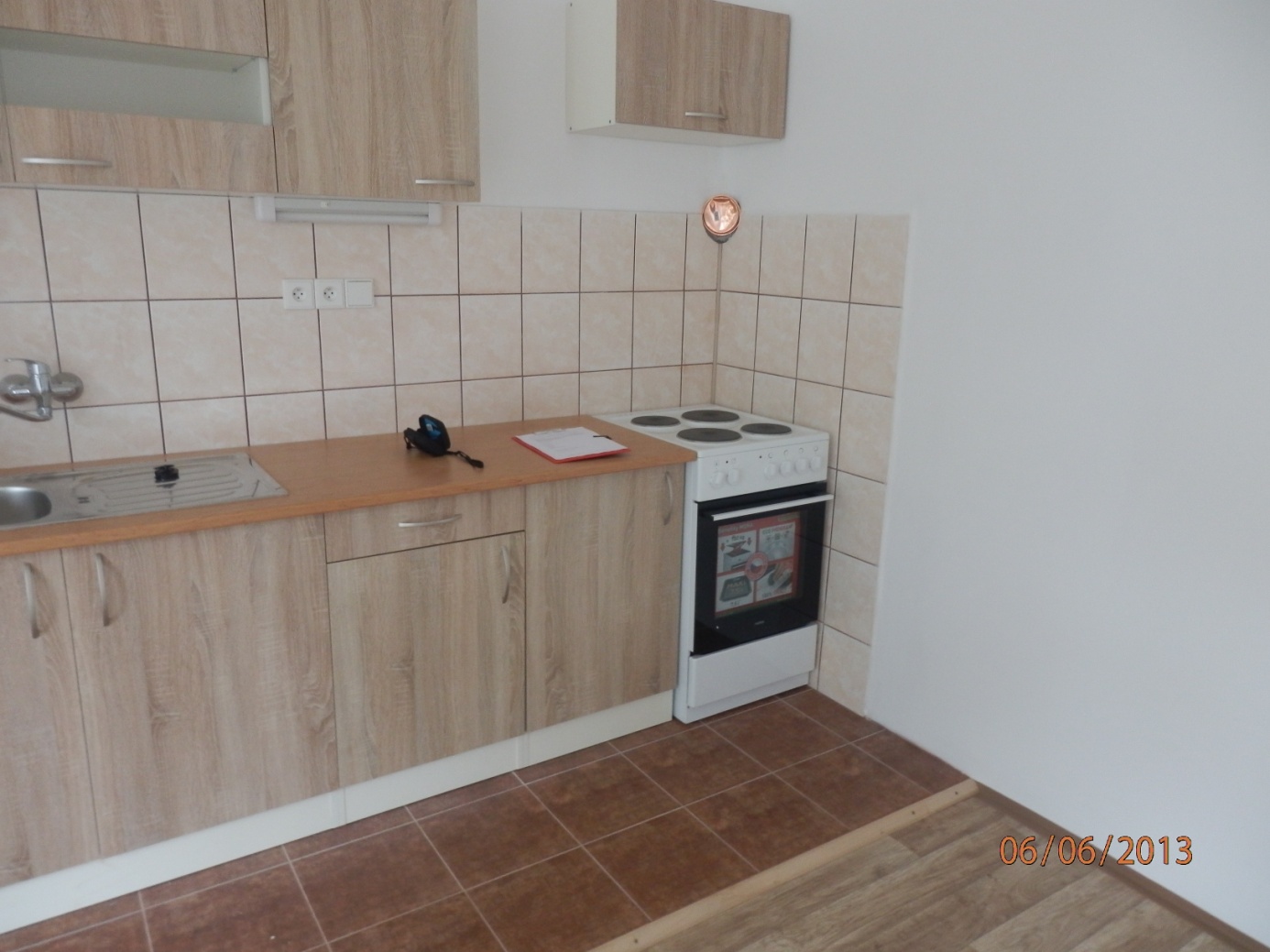 